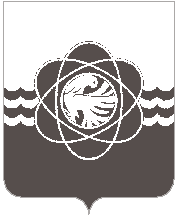 В соответствии с планом-графиком заседаний городских методических объединений дошкольных образовательных организаций с 22.01.2020 по 30.01.2020 в муниципальных бюджетных дошкольных образовательных организациях прошли заседания городских методических формирований, в которых приняли участие 123 педагога ДОО.                                                     На основании решений заседаний городских методических формирований педагогов дошкольных образовательных организаций, в целях совершенствования педагогического мастерства, Комитет по образованию рекомендует:	Музыкальным руководителям:- одобрить опыт работы Зинган В.С., музыкального руководителя «МБДОУ «Детский сад «Чебурашка» г. Десногорска, в приобщении дошкольников к традиционной праздничной культуре русского народа;- рекомендовать использовать в музыкальном воспитании и развитии творческих способностей дошкольников опыт работы Меркуловой С.А., музыкального руководителя МБДОУ «Детский сад «Теремок» г. Десногорска, по теме: «Русские народные танцы и игры как средство приобщения детей к народной культуре».Воспитателям старших групп:- продолжать оказывать поддержку родителям в воспитании и формировании нравственности у детей дошкольного возраста;- рекомендовать к использованию в работе с родителями совместные мероприятия, посвященные Дню матери, представленные Куземиной Т.А., воспитателем МБДОУ «Детский сад «Ласточка» г. Десногорска;- использовать в педагогической практике опыт работы Лопатиной Н.В., воспитателя МБДОУ «Детский сад «Теремок» г. Десногорска, по теме: Духовно-нравственное воспитание в семье»;- принять к сведению и использовать в работе проект Абрамовой Н.А., воспитателя МБДОУ «Детский сад «Ласточка» г. Десногорска, по теме: «Мама – первое слово»;- рекомендовать использовать в работе с родителями консультацию Андриевской Л.В., воспитателя МБДОУ «Детский сад «Теремок» г. Десногорска, по теме: «Влияние семьи и детского сада на духовно-нравственное воспитание детей».	Воспитателям младших и средних групп:- принять к сведению и использовать в педагогической практике опыт работы Елькиной С.Н., воспитателя МБДОУ «Детский сад «Ивушка» г. Десногорска, по теме: «Трудовое воспитание дошкольников в природе», продолжать формировать у детей положительное отношение к труду;- одобрить и принять к сведению материал Прокопенковой Е.А., воспитателя МБДОУ д/с «Лесная сказка» г. Десногорска, по теме: «Детское экспериментирование как средство интеллектуального развития дошкольников «Мы путешественники»;- рекомендовать использовать в педагогической практике опыт работы Шашковой Н.Ю. и Бессарабовой И.И., воспитателей МБДОУ «Детский сад «Ласточка» г. Десногорска, по теме: «Традиции нашей группы»;- принять к сведению сообщение Ишуковой Т.В., воспитателя МБДОУ д/с «Лесная сказка» г. Десногорска, по теме: «Нравственно – патриотическое воспитание дошкольников»;- разместить на сайте Комитета по образованию материалы, предоставленные участниками методического объединения.Педагогам-психологам и социальным педагогам:- использовать в педагогической практике материал Балаганской О.А., педагога - психолога МБДОУ «Детский сад «Дюймовочка» г. Десногорск,  по теме: «Мандала – терапия.  Диагностика и коррекция»;- принять к сведению презентацию Ступниковой Е.В., педагога – психолога МБДОУ «Детский сад «Ласточка» г. Десногорска, по теме: «Песочная терапия: основные методы и коррекция»;- рекомендовать использовать в работе материал Страховой Т.А., педагога – психолога МБДОУ «Детский сад «Ивушка», по теме: «Терапия искусством»;- одобрить и использовать в работе методические рекомендации об использовании интерактивной доски на занятиях в детском саду;- разместить на сайте Комитета по образованию материалы, предоставленные участниками методического объединения.Воспитателям подготовительных групп:- одобрить и принять к сведению материал из опыта работы Бехтеревой Д.Д., воспитателя МБДОУ «Детский сад «Аленка», по теме: «Актуальность и необходимость ранней профориентации детей дошкольного возраста»;- рекомендовать к использованию в работе сообщение Бараненковой В.С., воспитателя МБДОУ «Детский сад «Ивушка» г. Десногорска, по теме: «Кем я хочу стать?»;- одобрить и использовать в работе материал из опыта работы Зименковой И.А. и Ниловой З.В., воспитателей МБДОУ «Детский сад «Дюймовочка» г. Десногорск, по использованию театрализованной деятельности в формировании представлений о мире профессий у дошкольников.Инструкторам по физической культуре:- рекомендовать использовать в педагогической практике опыт работы Скорогудаевой С.И., инструктора по физической культуре МБДОУ «Детский сад «Чебурашка» г. Десногорска,  по теме: «Правильная двигательная активность детей»;- одобрить и принять к сведению сообщение Швайковой В.В., инструктора по физической культуре МБДОУ «Детский сад «Теремок» г. Десногорска, по теме: «Квест – как инновационная технология физкультурно-оздоровительной направленности ДОУ»;- рекомендовать к использованию в педагогической практике опыт работы Чвановой А.В., инструктора по физической культуре «МБДОУ «Детский сад «Мишутка» г. Десногорска, по теме: Использование нестандартного оборудования при проведении НОД в МБДОУ «Детский сад «Мишутка». Учителям – логопедам:- одобрить и принять к сведению сообщение Полазинцевой И.Д., учителя – логопеда МБДОУ «Детский сад «Мишутка» г. Десногорска, по теме: «Формы и симптоматика ринолалии»;- одобрить и принять к сведению сообщение Прокофьевой А.О., учителя – логопеда МБДОУ «Детский сад «Теремок» г. Десногорска, по теме: «Анатомо – физиологический аспект изучения ринолалии»;- продолжать знакомство с новинками коррекционной литературы;- разместить на сайте Комитета по образованию материалы, предоставленные участниками методического объединения.Председатель Комитета								        Т.В. ТокареваН.В.Немнонова7-44-07от__________________№ ____на № ________ от __________Руководителям ДОО